FRIEND CLASS – FRIENDSHIP DEVELOPMENT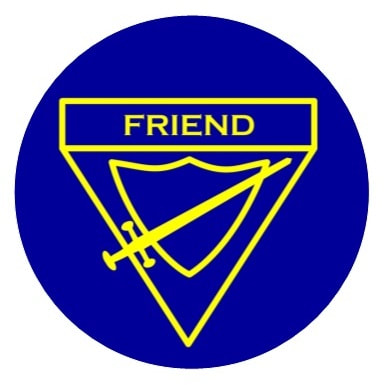 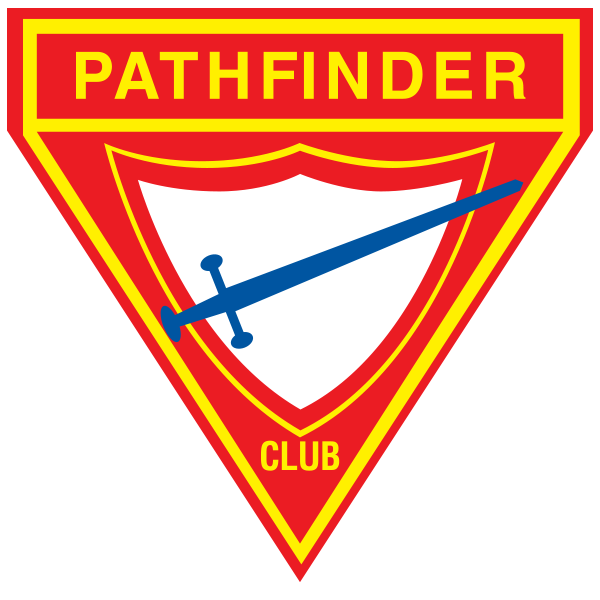 		Name:……………………………………..2. Know your National Anthem and its meaning 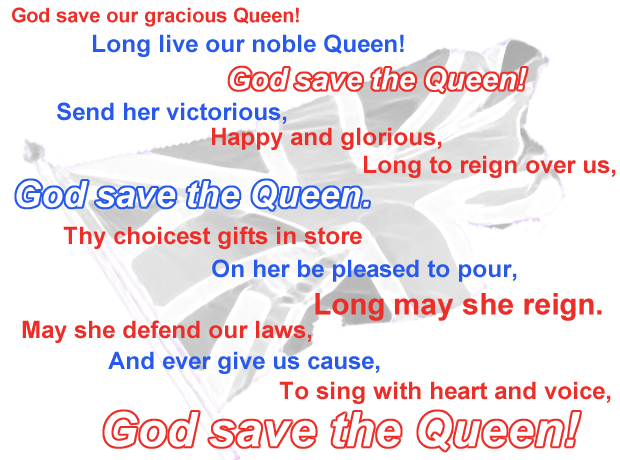 Originates in a patriotic song first performed in 1745. Adopted as the British National Anthem from the early 19th Century.What is the meaning of the British National Anthem?…………………………………………………………………………………………………………………..…………………………………………………………………………………………………………………..…………………………………………………………………………………………………………………..…………………………………………………………………………………………………………………..…………………………………………………………………………………………………………………..…………………………………………………………………………………………………………………..…………………………………………………………………………………………………………………..…………………………………………………………………………………………………………………..